Приложение 8к постановлениюадминистрации города от ____________ № _________«Приложение 1к постановлениюадминистрации города от 19.11.2014 № 761 СХЕМА размещения рекламных конструкцийв зоне особого значения – исторической части города Красноярска по улице Вейнбаума в Центральном районеМасштаб 1:4000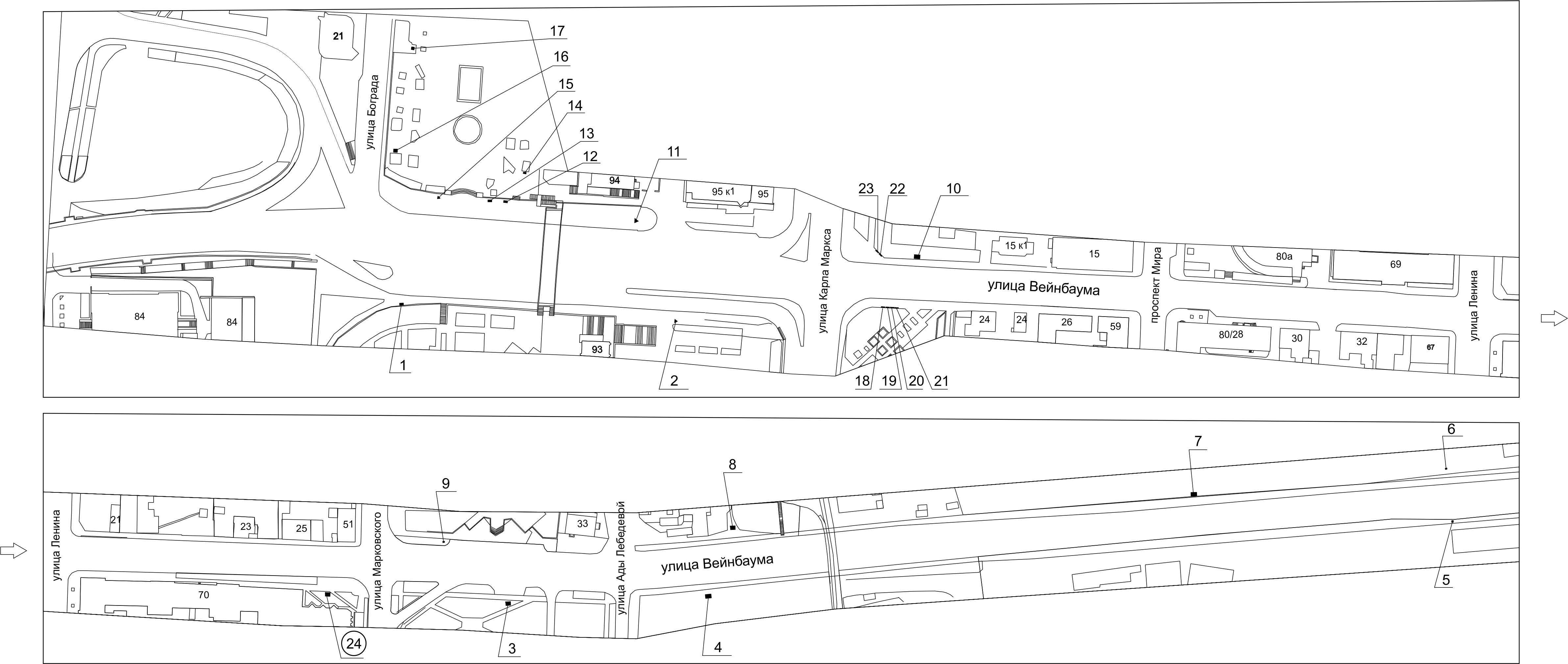 Примечание: Сведения о рекламных местах указываются в паспортах рекламных мест.».                                                                Номер на схемеАдрес рекламного местаТип конструкции1Ул. Вейнбаума, остановка общественного транспорта «Театр Оперы и Балета», напротив здания по ул. Карла Маркса, 93рекламная конструкция в составе остановочного пункта движения общественного транспорта с размером информационного поля 1,2 м х 1,8 м2Ул. Вейнбаума, напротив здания по ул. Карла Маркса, 93 тумба (пиллар) с размером информационного поля                   1,4 м х 3,0 м3Ул. Вейнбаума, 38щитовая конструкция с размером информационного поля 3,7 м х 2,7 м (ситиборд)4Ул. Вейнбаума, напротив здания               по ул. Ады Лебедевой, 38щитовая конструкция с размером информационного поля 3,7 м х 2,7 м (ситиборд)5Ул. Вейнбаума, 70 м до съезда                        на ул. Брянскуюуказатель городской системы ориентирования с размерами информационного поля – по длине от 0,835 м до 1,2 м, по высоте от 0,265 м до 1,8 м6Ул. Вейнбаума, 90 м в южном направлении от перекрестка по ул. Брянскойуказатель городской системы ориентирования с размерами информационного поля – по длине от 0,835 м до 1,2 м, по высоте от 0,265 м до 1,8 м7Ул. Вейнбаума, напротив здания               по ул. Качинской, 60гщитовая конструкция с размером информационного поля 3,7 м х 2,7 м (ситиборд) 8Ул. Вейнбаума, напротив здания                 по ул. Ады Лебедевой, 46ащитовая конструкция с размером информационного поля 3,7 м х 2,7 м (ситиборд) 9Ул. Вейнбаума, напротив здания по ул. Марковского, 70ауказатель городской системы ориентирования с размерами информационного поля – по длине от 0,835 м до 1,2 м, по высоте от 0,265 м до 1,8 мНомер на схемеАдрес рекламного местаТип конструкции10Ул. Вейнбаума, 15 к 1щитовая конструкция с размером информационного поля 1,2 м x 1,8 м (пилон)11Ул. Вейнбаума, напротив здания по ул. Урицкого, 94тумба (пиллар) с размером информационного поля                      1,4 м х 3,0 м12Ул. Вейнбаума, остановка общественного транспорта «Театр Оперы и Балета», 2-я конструкциярекламная конструкция в составе остановочного пункта движения общественного транспорта с размером информационного поля 1,2 м х 1,8 м13Ул. Вейнбаума, остановка общественного транспорта «Театр Оперы и Балета», 1-я конструкциярекламная конструкция в составе остановочного пункта движения общественного транспорта с размером информационного поля 1,2 м х 1,8 м14Ул. Вейнбаума, Театральная площадь, конструкция № 3щитовая конструкция с размером информационного поля 1,2 м x 1,8 м (пилон)15Ул. Вейнбаума, съезд на ул. Дубровинскоготумба (пиллар) с размером информационного поля                     1,4 м х 3,0 м16Ул. Вейнбаума, Театральная площадь, конструкция № 1щитовая конструкция с размером информационного поля 1,2 м x 1,8 м (пилон)17Ул. Вейнбаума, Театральная площадь, конструкция № 2щитовая конструкция с размером информационного поля 1,2 м x 1,8 м (пилон)18Ул. Вейнбаума, 24, 1-я конструкциястенд с размером информационного поля 1,5 м х 1,5 м19Ул. Вейнбаума, 24, 2-я конструкциястенд с размером информационного поля 1,5 м х 1,5 м20Ул. Вейнбаума, 24, 3-я конструкциястенд с размером информационного поля 1,5 м х 1,5 м21Ул. Вейнбаума, 24, 4-я конструкциястенд с размером информационного поля 1,5 м х 1,5 м22ул. Вейнбаума, до пересечения с ул. К. Маркса, 1-я конструкциястенд с размером информационного поля 1,5 м х 1,5 мНомер на схемеАдрес рекламного местаТип конструкции23Ул. Вейнбаума, до пересечения с ул. К. Маркса, 2-я конструкциястенд с размером информационного поля 1,5 м х 1,5 м24Ул. Вейнбаума, напротив дома по ул. Марковского, 49/1щитовая конструкция с размером информационного поля 3,7 м х 2,7 м (ситиборд)